主題：阿爸快樂主旨：認識並效法天父的愛。經文：路十五11-32主日信息綱要 前言：時逢父親節及臨近平安月福音主日，藉著耶穌這段比喻，認識天父慈愛的多面性，願為人父母者效法天父，心轉向兒女；每位神的兒女都貼近父神的心，積極尋回失喪的靈魂。比喻中的小兒子在父親健在時要求分家產，有違人倫；他離家花光所得的產業，窮苦又遇飢荒，勉強有卑賤的工作仍不得餬口。走投無路中醒悟：回家當雇工好過流落在外。父親遠遠看見小兒子回來，跑去迎接，並恢復他兒子的身分，設宴慶祝。工作回來的大兒子心生不平，生氣不願進家門。父親勸他為弟弟的失而復得同樂。無論身體是否在家，若心沒有貼近父的心，都是浪子，而天父在等候每一個浪子回轉、回家。一、阿爸天父的愛1. 恆久忍耐（路十五20、林前十三4-5、提前一15-16）：自小兒子離家，父親就天天遙望孩子回家。恆久忍耐是「長期耐心等候，不輕易放棄」，如保羅所說：「愛是恆久忍耐，又有恩慈……」。父母恆久忍耐等候孩子成熟、甚至回轉，天父也耐心等候我們回轉。保羅晚年回想自己當初自義、得罪神，是罪人中的罪魁，竟蒙神憐憫、赦免。只要我們謙卑回轉歸向祂，天父都願意在耶穌基督裡接納不完全的我們。2. 憐憫寬恕（路十五20、詩一三8-10）：返家的小兒子邋遢汙穢，但動了慈心的父親仍緊抱並連連親嘴，表達了完全的接納。「動了慈心」就是憐憫，不僅是同情，更是「帶出行動」的愛。正如天父賜下愛子耶穌為我們捨命，償還我們所有的罪債。以色列人反覆在恩典中悖逆神，但在受苦中回轉時，神就赦免、拯救。神並非不會生氣，只是祂不輕易發怒，不長久責備，也不永遠懷怒，始終給我們回轉的機會。3. 滿有恩典（路十五21-23、弗一5-8）：小兒子自認沒有資格再作兒子，只求雇工的身分，但父親卻賜下白白的恩典，恢復他兒子的身分與尊榮。原本得罪天父、無力償還罪債的我們，因耶穌為我們捨命，不僅得著赦免，與父神恢復關係，更得著屬靈的福氣與天上豐盛的產業。約翰牛頓深感神恩在自己身上何等奇妙浩大，而創作了詩歌「奇異恩典」。4. 勸慰包容（路十五28-32、林前十三5、7）：以奴隸的心態服事父親的大兒子，因覺不公平而生氣，以不敬的態度向父親發怨言，拒絕同樂，父親卻出來勸他。「勸」原文有「懇求、安慰」之意，顯出父親的寬大與包容。父親包容大兒子也提醒他要以同樣的包容，給回家的弟弟機會。「包容」有「承擔、背負、忍受」的意思。巴拿巴被稱為「勸慰子」，接納初信主的保羅並引薦給使徒們，也給第一次宣教卻半途脫隊的馬可機會，使原本因此拒絕馬可的保羅，最後也接納馬可並視他為傳福音的好幫手。二、與阿爸同歡樂（路十五23-24、32）──若大兒子體貼父親的心，接納弟弟，父親必是樂上加樂。1. 兒心歸父（路十五17-20、31-3、2箴二三26、瑪四6、羅八15-16）：神不斷呼喚我們的心歸向祂。看到兄弟和好和睦，是父母很大的安慰與喜樂。天父的心早就預備好，等候孩子隨時回轉，但孩子是否願意回家？若有孩子傷透我們的心，我們先來轉向天父，得著安慰和愛；也要讓孩子願意回家時，有家可回。我們在基督裡回轉，就恢復兒子的身分，得以親密地稱呼神為「阿爸父」。若有失職的父母，我們也先來轉向天父，並用天父的愛來愛我們的父母，使他們也得以領受天父的愛。2. 尋回浪子（路十五1-2、7、十九10）：耶穌來到世上要尋回所有失喪的人，但法利賽人不體貼父神的心，不去尋回身邊失喪的人，也不喜悅耶穌接待罪人。願我們體貼天父的心，尋回浪子，使天父的心也歡樂。主日信息討論題目（30分鐘）經文深思：默想主日信息中「動了慈心、歡喜快樂……」的意義。（5）問題一：請分享──父親（或孩子）一眼就能認出的特點（或最喜歡的禮物）？最喜歡與父親（或孩子）一起做的事？最使天父歡樂的事？（10）問題二：從主日信息及經文，請分享──天父的愛有哪些屬性？孩子的哪些行動能和天父、父親一同歡樂？（15） 回應 （10分鐘）回應一：小小組分享──分享個人與父親、孩子的關係？彼此守望祝福。回應二：小組長宣讀路十五20、24、林前十三4-7，祝福全組都能活出天父的愛，領浪子回家。金句背誦  路十五20、24、林前十三4-7◎本材料是根據林德安牧師證道編寫。◎版權為台北靈糧堂裝備中心所有。一. 先知性禱告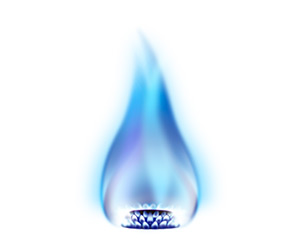 領受：看見一個小孩牽著爸爸的手，走著走著，爸爸逐漸模糊消失，小孩伸出手牽著爸爸的動作仍然不變，但爸爸已經看不見了。禱告對象：在你的生命旅程中，發生了一些事，使得你與肉身的父親，或是你的屬靈權柄(小組長或牧者)，或是天父之間心靈的聯繫中斷了；你對父親，或是你的屬靈權柄，或是天父，心中有怒氣、有埋怨，而且至今還是難以釋懷的弟兄姊妹。禱告：主說：「祂要恢復家的榮耀，所以現今是父子和好的時刻了。」求主的愛澆灌你、安慰你，幫助你不再停留在與神、與人隔斷的光景中，因為你的生命需要他們的遮蓋；求主引導你尋求救主耶穌的醫治，耶穌了解你心中的痛，祂在十字架上為你受的刑罰與鞭傷，必使你的生命得著平安與醫治，必使你經歷「父親的心轉向兒女，兒女的心轉向父親」的真實。二. 為小組1. 為屬靈認領對象禱告，讓他們能接受邀請來參加福音崇拜，也參加教會小組、各樣課程、聚會，長期的關懷跟進，能認識真神。三. 為教會1.	為8/16、23平安月福音崇拜守望：求主膏抹敬拜團、講員、見證影片、會後陪談，佈道信息大有能力；牧長同工們身體健壯靈魂興盛；聖靈大能在聚會全程中充滿運行；福音朋友蒙主保守、引導，平安來到教會，向神敞開心、接受主。2.	為8月在總部、福音中心的兒少暑期營會，求主恩膏所有服事同工，營會平安又充滿聖靈大能，讓所有兒少及他們的家長被主吸引，持續來教會。四. 為國家1.	為全國廉潔禱告：近期有各黨立委集體收賄、議員詐領助理費的弊案，又有黨政媒聯合壟斷政府標案的事。求主赦免我們的貪婪、詭詐，並長年有商界行賄、政商勾結、圖利特定廠商等不義，興起各政黨都尋求清廉改革，並能同心立法堵住不法破口。2.	為監察院禱告：求主賜福監察院，能按神的公義、監察法等法律行事，維護司法獨立，又監督公部門的廉潔效能。也為人權會主委陳菊、副主委高涌誠，及監察院所提監察法修正案，其中新增可調查個人、私法人、私人團體的條文，求主帶領保守。五. 為列國1.	為黎巴嫩禱告：黎巴嫩去年陷入經濟危機，8/4首都貝魯特的港區發生2750公噸硝酸銨大爆炸，造成嚴重死傷，列國表示願參與救援。黎巴嫩人不滿政府無能，已超過6萬人連署要求曾委任統治的法國再次接管黎巴嫩。求主憐憫，幫助黎巴嫩救災與重建，也帶領黎巴嫩在此際政治上能有改革翻轉，不致有更大動亂。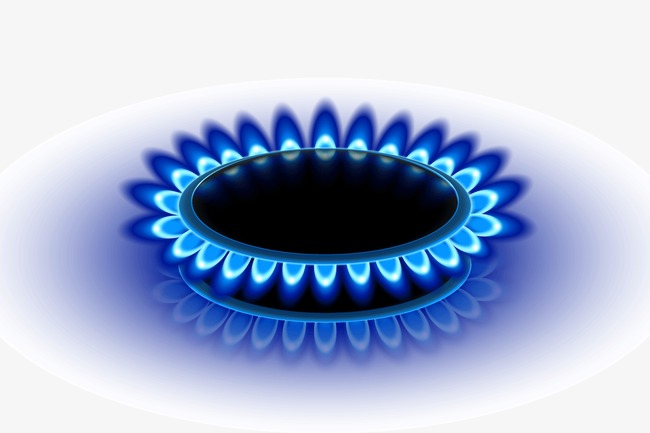 藍火代禱信小組禱告2020/8/9 - 2020/8/15